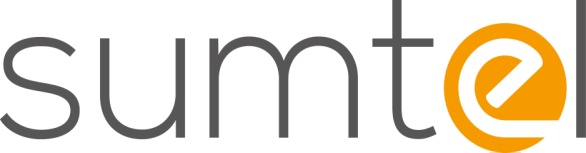  В отдел по работе с корпоративными клиентами                                                                 ООО «СТ-ЮГ»
ЗАЯВЛЕНИЕна подключение Внешнего статического IP-адресаАбонентАбонентАбонентАбонент(Наименование Абонента – юридического лица или ИП)(Наименование Абонента – юридического лица или ИП)(Наименование Абонента – юридического лица или ИП)(Наименование Абонента – юридического лица или ИП)(Наименование Абонента – юридического лица или ИП)(Наименование Абонента – юридического лица или ИП)(Наименование Абонента – юридического лица или ИП)(Наименование Абонента – юридического лица или ИП)(Наименование Абонента – юридического лица или ИП)(Наименование Абонента – юридического лица или ИП)(Наименование Абонента – юридического лица или ИП)(Наименование Абонента – юридического лица или ИП)(Наименование Абонента – юридического лица или ИП)(Наименование Абонента – юридического лица или ИП)(Наименование Абонента – юридического лица или ИП)(Наименование Абонента – юридического лица или ИП)(Наименование Абонента – юридического лица или ИП)(Наименование Абонента – юридического лица или ИП)(Наименование Абонента – юридического лица или ИП)(Наименование Абонента – юридического лица или ИП)(Наименование Абонента – юридического лица или ИП)(Наименование Абонента – юридического лица или ИП)(Наименование Абонента – юридического лица или ИП)(Наименование Абонента – юридического лица или ИП)(Наименование Абонента – юридического лица или ИП)(Наименование Абонента – юридического лица или ИП)(Наименование Абонента – юридического лица или ИП)(Наименование Абонента – юридического лица или ИП)(Наименование Абонента – юридического лица или ИП)(Наименование Абонента – юридического лица или ИП)(Наименование Абонента – юридического лица или ИП)Абонент - Юридическое лицо/Индивидуальный предпринимательАбонент - Юридическое лицо/Индивидуальный предпринимательАбонент - Юридическое лицо/Индивидуальный предпринимательАбонент - Юридическое лицо/Индивидуальный предпринимательАбонент - Юридическое лицо/Индивидуальный предпринимательАбонент - Юридическое лицо/Индивидуальный предпринимательАбонент - Юридическое лицо/Индивидуальный предпринимательАбонент - Юридическое лицо/Индивидуальный предпринимательАбонент - Юридическое лицо/Индивидуальный предпринимательАбонент - Юридическое лицо/Индивидуальный предпринимательАбонент - Юридическое лицо/Индивидуальный предпринимательАбонент - Юридическое лицо/Индивидуальный предпринимательАбонент - Юридическое лицо/Индивидуальный предпринимательАбонент - Юридическое лицо/Индивидуальный предпринимательАбонент - Юридическое лицо/Индивидуальный предпринимательАбонент - Юридическое лицо/Индивидуальный предпринимательАбонент - Юридическое лицо/Индивидуальный предпринимательАбонент - Юридическое лицо/Индивидуальный предпринимательАбонент - Юридическое лицо/Индивидуальный предпринимательАбонент - Юридическое лицо/Индивидуальный предпринимательАбонент - Юридическое лицо/Индивидуальный предпринимательАбонент - Юридическое лицо/Индивидуальный предпринимательАбонент - Юридическое лицо/Индивидуальный предпринимательАбонент - Юридическое лицо/Индивидуальный предпринимательАбонент - Юридическое лицо/Индивидуальный предпринимательАбонент - Юридическое лицо/Индивидуальный предпринимательАбонент - Юридическое лицо/Индивидуальный предпринимательАбонент - Юридическое лицо/Индивидуальный предпринимательАбонент - Юридическое лицо/Индивидуальный предпринимательАбонент - Юридическое лицо/Индивидуальный предпринимательАбонент - Юридическое лицо/Индивидуальный предпринимательАбонент - Юридическое лицо/Индивидуальный предпринимательАбонент - Юридическое лицо/Индивидуальный предпринимательАбонент - Юридическое лицо/Индивидуальный предпринимательАбонент - Юридическое лицо/Индивидуальный предпринимательИННВ лицеВ лице(Должность и Ф. И. О. единоличного исполнительного органа организации)(Должность и Ф. И. О. единоличного исполнительного органа организации)(Должность и Ф. И. О. единоличного исполнительного органа организации)(Должность и Ф. И. О. единоличного исполнительного органа организации)(Должность и Ф. И. О. единоличного исполнительного органа организации)(Должность и Ф. И. О. единоличного исполнительного органа организации)(Должность и Ф. И. О. единоличного исполнительного органа организации)(Должность и Ф. И. О. единоличного исполнительного органа организации)(Должность и Ф. И. О. единоличного исполнительного органа организации)(Должность и Ф. И. О. единоличного исполнительного органа организации)(Должность и Ф. И. О. единоличного исполнительного органа организации)(Должность и Ф. И. О. единоличного исполнительного органа организации)(Должность и Ф. И. О. единоличного исполнительного органа организации)(Должность и Ф. И. О. единоличного исполнительного органа организации)(Должность и Ф. И. О. единоличного исполнительного органа организации)(Должность и Ф. И. О. единоличного исполнительного органа организации)(Должность и Ф. И. О. единоличного исполнительного органа организации)(Должность и Ф. И. О. единоличного исполнительного органа организации)(Должность и Ф. И. О. единоличного исполнительного органа организации)(Должность и Ф. И. О. единоличного исполнительного органа организации)(Должность и Ф. И. О. единоличного исполнительного органа организации)(Должность и Ф. И. О. единоличного исполнительного органа организации)(Должность и Ф. И. О. единоличного исполнительного органа организации)(Должность и Ф. И. О. единоличного исполнительного органа организации)(Должность и Ф. И. О. единоличного исполнительного органа организации)(Должность и Ф. И. О. единоличного исполнительного органа организации)(Должность и Ф. И. О. единоличного исполнительного органа организации)(Должность и Ф. И. О. единоличного исполнительного органа организации)(Должность и Ф. И. О. единоличного исполнительного органа организации)(Должность и Ф. И. О. единоличного исполнительного органа организации)(Должность и Ф. И. О. единоличного исполнительного органа организации)(Должность и Ф. И. О. единоличного исполнительного органа организации)(Должность и Ф. И. О. единоличного исполнительного органа организации)(Должность и Ф. И. О. единоличного исполнительного органа организации)(Должность и Ф. И. О. единоличного исполнительного органа организации)паспортные данные уполномоченного лица)паспортные данные уполномоченного лица)паспортные данные уполномоченного лица)паспортные данные уполномоченного лица)паспортные данные уполномоченного лица)паспортные данные уполномоченного лица)паспортные данные уполномоченного лица)паспортные данные уполномоченного лица)паспортные данные уполномоченного лица)паспортные данные уполномоченного лица)паспортные данные уполномоченного лица)паспортные данные уполномоченного лица)паспортные данные уполномоченного лица)паспортные данные уполномоченного лица)паспортные данные уполномоченного лица)паспортные данные уполномоченного лица)паспортные данные уполномоченного лица)паспортные данные уполномоченного лица)паспортные данные уполномоченного лица)паспортные данные уполномоченного лица)паспортные данные уполномоченного лица)паспортные данные уполномоченного лица)паспортные данные уполномоченного лица)паспортные данные уполномоченного лица)паспортные данные уполномоченного лица)паспортные данные уполномоченного лица)паспортные данные уполномоченного лица)паспортные данные уполномоченного лица)паспортные данные уполномоченного лица)паспортные данные уполномоченного лица)паспортные данные уполномоченного лица)паспортные данные уполномоченного лица)паспортные данные уполномоченного лица)паспортные данные уполномоченного лица)паспортные данные уполномоченного лица)действующего на основаниидействующего на основаниидействующего на основаниидействующего на основаниидействующего на основаниидействующего на основаниидействующего на основаниидействующего на основаниидействующего на основаниидействующего на основаниидействующего на основаниидействующего на основаниидействующего на основании                                                                                                               (наименование и реквизиты документа, подтверждающего полномочия представителя)                                                                                                               (наименование и реквизиты документа, подтверждающего полномочия представителя)                                                                                                               (наименование и реквизиты документа, подтверждающего полномочия представителя)                                                                                                               (наименование и реквизиты документа, подтверждающего полномочия представителя)                                                                                                               (наименование и реквизиты документа, подтверждающего полномочия представителя)                                                                                                               (наименование и реквизиты документа, подтверждающего полномочия представителя)                                                                                                               (наименование и реквизиты документа, подтверждающего полномочия представителя)                                                                                                               (наименование и реквизиты документа, подтверждающего полномочия представителя)                                                                                                               (наименование и реквизиты документа, подтверждающего полномочия представителя)                                                                                                               (наименование и реквизиты документа, подтверждающего полномочия представителя)                                                                                                               (наименование и реквизиты документа, подтверждающего полномочия представителя)                                                                                                               (наименование и реквизиты документа, подтверждающего полномочия представителя)                                                                                                               (наименование и реквизиты документа, подтверждающего полномочия представителя)                                                                                                               (наименование и реквизиты документа, подтверждающего полномочия представителя)                                                                                                               (наименование и реквизиты документа, подтверждающего полномочия представителя)                                                                                                               (наименование и реквизиты документа, подтверждающего полномочия представителя)                                                                                                               (наименование и реквизиты документа, подтверждающего полномочия представителя)                                                                                                               (наименование и реквизиты документа, подтверждающего полномочия представителя)                                                                                                               (наименование и реквизиты документа, подтверждающего полномочия представителя)                                                                                                               (наименование и реквизиты документа, подтверждающего полномочия представителя)                                                                                                               (наименование и реквизиты документа, подтверждающего полномочия представителя)                                                                                                               (наименование и реквизиты документа, подтверждающего полномочия представителя)                                                                                                               (наименование и реквизиты документа, подтверждающего полномочия представителя)                                                                                                               (наименование и реквизиты документа, подтверждающего полномочия представителя)                                                                                                               (наименование и реквизиты документа, подтверждающего полномочия представителя)                                                                                                               (наименование и реквизиты документа, подтверждающего полномочия представителя)                                                                                                               (наименование и реквизиты документа, подтверждающего полномочия представителя)                                                                                                               (наименование и реквизиты документа, подтверждающего полномочия представителя)                                                                                                               (наименование и реквизиты документа, подтверждающего полномочия представителя)                                                                                                               (наименование и реквизиты документа, подтверждающего полномочия представителя)                                                                                                               (наименование и реквизиты документа, подтверждающего полномочия представителя)                                                                                                               (наименование и реквизиты документа, подтверждающего полномочия представителя)                                                                                                               (наименование и реквизиты документа, подтверждающего полномочия представителя)                                                                                                               (наименование и реквизиты документа, подтверждающего полномочия представителя)                                                                                                               (наименование и реквизиты документа, подтверждающего полномочия представителя)E-mail:E-mail:E-mail:E-mail:E-mail:E-mail:E-mail:E-mail:E-mail:@@Контактный телефон:Контактный телефон:Контактный телефон:Контактный телефон:Контактный телефон:Контактный телефон:Контактный телефон:Контактный телефон:888КККООДДКонтактное лицо:Контактное лицо:Контактное лицо:Контактное лицо:Контактное лицо:Контактное лицо:Контактное лицо:Контактное лицо:Прошу предоставить мне Внешний статический IP-адрес (адреса)Прошу предоставить мне Внешний статический IP-адрес (адреса)Прошу предоставить мне Внешний статический IP-адрес (адреса)Прошу предоставить мне Внешний статический IP-адрес (адреса)Прошу предоставить мне Внешний статический IP-адрес (адреса)Прошу предоставить мне Внешний статический IP-адрес (адреса)Прошу предоставить мне Внешний статический IP-адрес (адреса)Прошу предоставить мне Внешний статический IP-адрес (адреса)Прошу предоставить мне Внешний статический IP-адрес (адреса)Прошу предоставить мне Внешний статический IP-адрес (адреса)Прошу предоставить мне Внешний статический IP-адрес (адреса)Подпись абонентаПодпись абонента/«____»«____»201__ г.подпись      ФИО      ФИОДата заполненияДата заполненияДата заполненияДата заполненияМ.П.
Подпись сотрудника, принявшего заявление
Подпись сотрудника, принявшего заявление
Подпись сотрудника, принявшего заявление
Подпись сотрудника, принявшего заявление
Подпись сотрудника, принявшего заявление/                                                                                                                          подпись                                                                                                                          подпись                                                                                                                          подпись                                                                                                                          подпись                                                                                                                          подпись                                                                                                                          подпись                                                                                                                          подпись                                                                                                                          подписьФИОФИОФИО